Remélem élveztétek a rajzolásokat!Ma nem lesz más feladatod, mint megnézni az alábbi videót:https://www.youtube.com/watch?v=23Pdhcwt6V8Ami  fontos belőle: a tengelyes tükrözés tulajdonságai- próbáld megjegyezni –ha kell ,nézd meg még egyszer a videót, majd együtt leírjuk őket a füzetbe, hisz nemsokára találkozunk a suliban !Néhányan kértetek még  a múltkori rajzolós feladatokból:v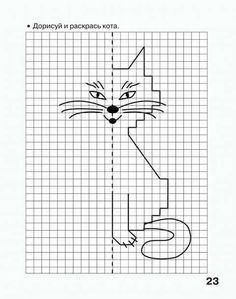 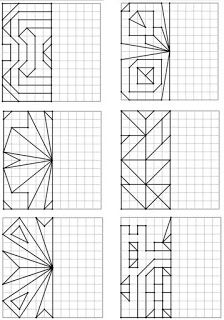 Profiknak: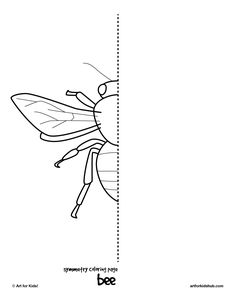 